申込，問合せ先：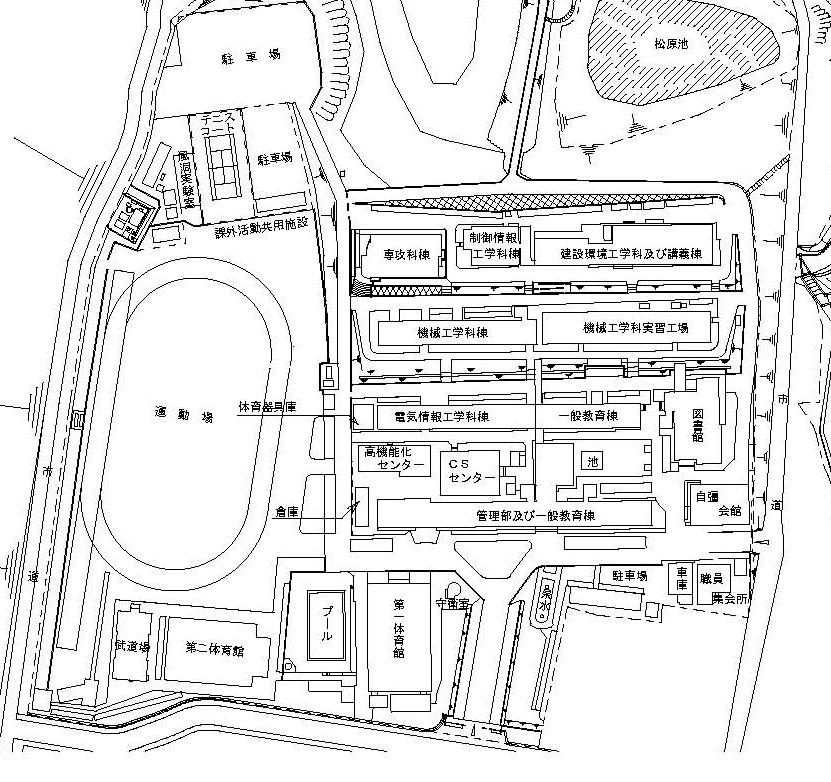 〒761-8058 高松市勅使町３５５香川高等専門学校 研究協力係公開講座受付担当電話：087-869-3815　FAX：087-869-3819ﾒｰﾙ:   ※お問合せ受付は，月～金曜日の９：００～１６：３０です。ただし，土・日・祝日は除く。ご参考　香川高専高松ｷｬﾝﾊﾟｽ校内見取り図→FAXによる申込書香川高専研究協力係；公開講座受付担当　FAX：087-869-3819　※お申込いただいた方には３営業日以内に受付確認のご連絡をします。イベント名おじいちゃんのおじいちゃんが生きていた頃の日本の科学技術を創った偉人の物語おじいちゃんのおじいちゃんが生きていた頃の日本の科学技術を創った偉人の物語おじいちゃんのおじいちゃんが生きていた頃の日本の科学技術を創った偉人の物語おじいちゃんのおじいちゃんが生きていた頃の日本の科学技術を創った偉人の物語おじいちゃんのおじいちゃんが生きていた頃の日本の科学技術を創った偉人の物語おじいちゃんのおじいちゃんが生きていた頃の日本の科学技術を創った偉人の物語参加人数参加合計人数　　　　名（大人　　　名，中学生　　　名，小学生　　　名）参加合計人数　　　　名（大人　　　名，中学生　　　名，小学生　　　名）参加合計人数　　　　名（大人　　　名，中学生　　　名，小学生　　　名）参加合計人数　　　　名（大人　　　名，中学生　　　名，小学生　　　名）参加合計人数　　　　名（大人　　　名，中学生　　　名，小学生　　　名）参加合計人数　　　　名（大人　　　名，中学生　　　名，小学生　　　名）参加者氏名ふりがな学校名学年学校名学年小・中年生参加者氏名氏名学校名学年学校名学年小・中年生参加者氏名ふりがな学校名学年学校名学年小・中年生参加者氏名氏名学校名学年学校名学年小・中年生保護者氏名（同伴者）ふりがなふりがなふりがな保護者氏名（同伴者）氏名氏名氏名住所〒　　　－〒　　　－〒　　　－〒　　　－〒　　　－〒　　　－電話番号FAX番号FAX番号電子メール連絡事項等